П О С Т А Н О В Л Е Н И Е	В соответствии с Решением Городской Думы Петропавловск-Камчатского городского округа от 31.10.2013 № 145-нд «О наградах и почетных званиях Петропавловск-Камчатского городского округа»,     Постановлением Главы Петропавловск-Камчатского городского округа от 31.10.2013 № 165 «О представительских расходах и расходах, связанных с приобретением подарочной и сувенирной продукции в Городской Думе Петропавловск-Камчатского городского округа»,       ПОСТАНОВЛЯЮ:за многолетний добросовестный труд по развитию межнациональных отношений, активное участие в организации культурных мероприятий на территории Петропавловск-Камчатского городского объявить Благодарность Главы Петропавловск-Камчатского городского округа (в рамке) Тихоновой Надежде Корнашовне, председателю камчатской региональной общественной организации «Калмыцкое землячество «Бумбин Орн».ГлаваПетропавловск-Камчатскогогородского округа                                                                           К.Г. Слыщенко 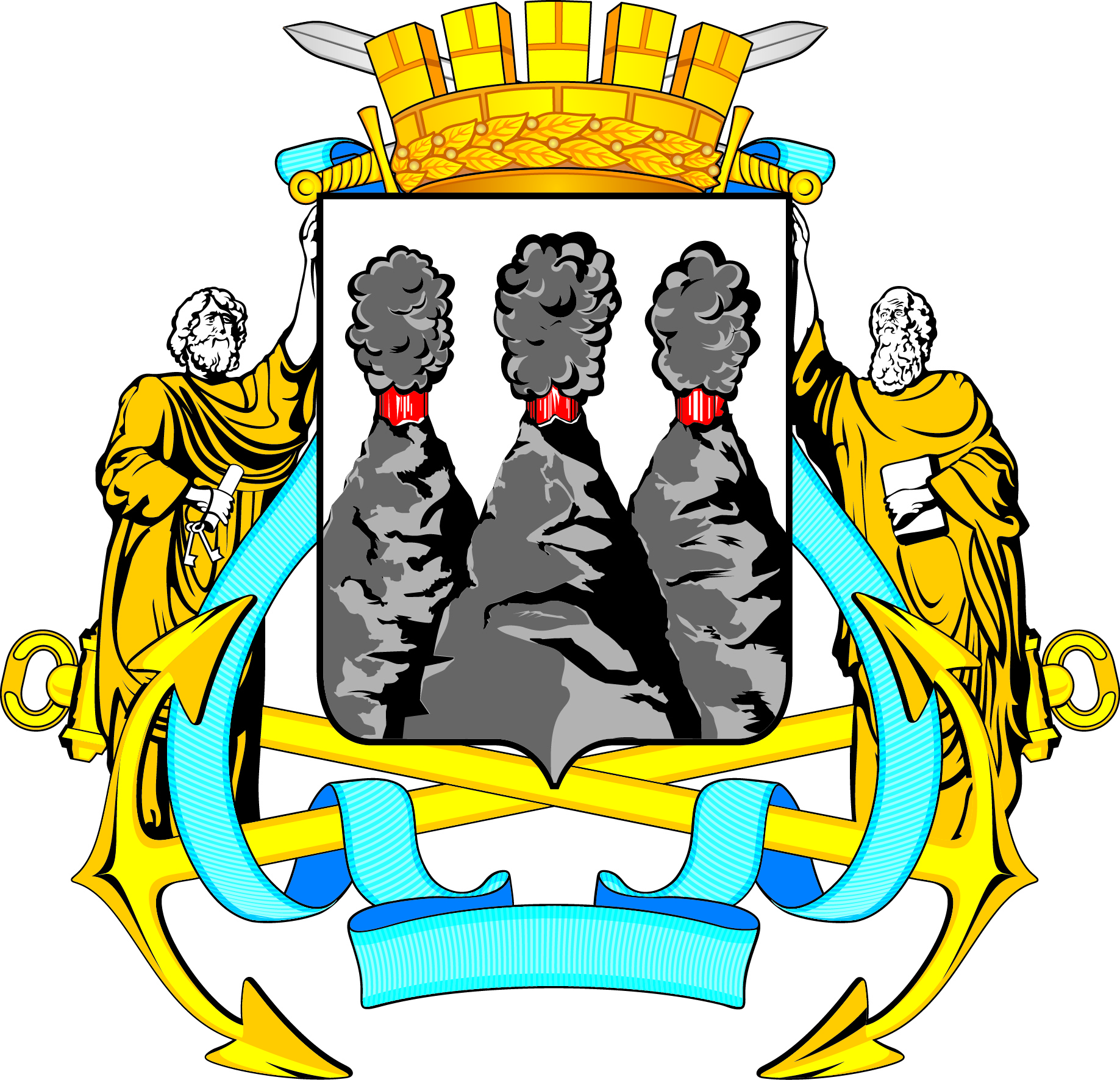 ГЛАВАПЕТРОПАВЛОВСК-КАМЧАТСКОГОГОРОДСКОГО ОКРУГАот 07.07.2016  № 118Об объявлении Благодарности Главы Петропавловск-Камчатского городского округа Тихоновой Н.К.